CoC Membership Meeting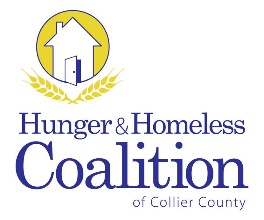 May 5, 2016 – 3 pmUnited Way of Collier County
9015 Strada Stell, Suite 204, NaplesDefinition & Purpose
A community plan to organize and deliver housing and services to meet the specific needs of people who are at risk of or experiencing homelessness, as they move to stable housing and maximize self-sufficiency.  It includes action steps to prevent & end homelessness. Welcome & IntroductionsCall to OrderApproval of MinutesSPECIAL PROGRAMEviction Seminar – Cathy Lucrezi, Legal Aid Collier CountyNEW BUSINESSCoC Chair and Vice Chair VacanciesOLD BUSINESSMembershipCoordinated AssessmentEXECUTIVE COMMITTEE REPORT STANDING COMMITTEE REPORTData/HMISEmployment & Support ServicesGrantsHousingPlanningYouthANNOUNCEMENTS     AdjournNext Meeting:Thursday, July 7th 2016 at 3 pmUnited Way of Collier County